Департамент финансов администрации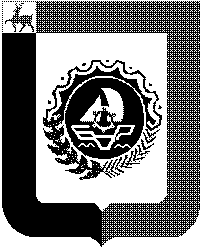 городского округа город БорНижегородской области606440, Нижегородская область, г. Бор, ул. Ленина, 97тел. (83159)2-18-60, E-mail: official@bor-fin.ruПРИКАЗОт  10.12.2020				                     	                 № 124 нг.БорОб утверждении Порядка, определяющего перечень кодов субсидий и отраслевых кодов, при формировании справочника структуры планов финансово-хозяйственной деятельности муниципальных бюджетных и автономных учреждений городского округа г.Бор в программном комплексе «АЦК-Планирование» с 01.01.2021 г. В соответствии со статьями 9 и 21 Бюджетного кодекса Российской Федерации, статьей 3 Положения о Департаменте финансов администрации городского округа город Бор Нижегородской области, утвержденного Решением Совета депутатов городского округа город Бор Нижегородской области от 10.12.2010 № 87, приказом департамента финансов администрации городского округа г.Бор Нижегородской области от 31.12.2014 №48н "Об утверждении Порядка составления и ведения  Сводной бюджетной росписи бюджета городского округа город Бор и Порядка составления и ведения бюджетных росписей главных распорядителей средств бюджета городского округа город Бор" п р и к а з ы в а ю :1. Утвердить прилагаемый Порядок, определяющий перечень кодов субсидий и отраслевых кодов, при формировании справочника структуры планов финансово-хозяйственной деятельности муниципальных бюджетных и автономных учреждений городского округа г.Бор в программном комплексе «АЦК-Планирование» с 01.01.2021г.2. Признать утратившими силу с 01.01.2021 г. приказ департамента финансов администрации городского округа город Бор Нижегородской области от 20 ноября 2017 года № 68н «Об утверждении Порядка, определяющего перечень кодов субсидий и отраслевых кодов, при формировании справочника структуры планов финансово-хозяйственной деятельности муниципальных бюджетных и автономных учреждений городского округа г.Бор в программном комплексе «АЦК-Планирование» с 01.01.2018 г.». 3. Управлению бюджетной политики департамента финансов администрации городского округа город Бор (Т.П.Хализова):3.1. Обеспечить размещение данного приказа на сайте департамента финансов в сети Интернет  /www.bor-fin.ru/;3.2. Довести данный приказ до сведения главных распорядителей бюджетных средств городского округа город Бор.4. Контроль за выполнением настоящего приказа оставляю за собой.И.о.директора департамента финансов                                          М.Ф.КолесовТ.П.Хализова 2-26-60Утвержденприказом департаментом финансовадминистрации городского округа г.БорНижегородской областиот  10.12.2020 N 124 нПорядок, определяющий перечень кодов субсидий и отраслевых кодов при формировании справочника структуры планов финансово-хозяйственной деятельности муниципальных бюджетных и автономных учреждений городского округа г.Бор в программном комплексе «АЦК-Планирование» с 01.01.2021г.(далее - Порядок)1. Настоящий Порядок определяет правила формирования перечня кодов субсидий и отраслевых кодов при формировании справочника структуры планов финансово-хозяйственной деятельности муниципальных бюджетных и автономных учреждений городского округа г.Бор в программном комплексе «АЦК-Планирование» и вводится в действие с 01.01.2021г.2. В соответствии приказом Минфина России от 06.06.2019 N 85н (ред. от 28.09.2020) "О порядке формирования и применения кодов бюджетной классификации Российской Федерации, их структуре и принципах назначения", отнесение расходов на финансовое обеспечение выполнения функций (услуг) государственными (муниципальными) учреждениями, в том числе в форме субсидий, осуществляется по соответствующим разделам и подразделам классификации расходов бюджетов, исходя из осуществляемых указанными учреждениями функций (услуг). При реализации учреждением (в том числе его структурными подразделениями) различных функций (услуг, относящихся к отдельным функциям) расходы на обеспечение деятельности (функций) указанного учреждения (его подразделений) отражаются по соответствующим разделам (подразделам) классификации расходов бюджетов. (Далее по тексту этому понятию присваивается код КФСР ,состоящий из 4-х знаков, включающих раздел и подраздел бюджетной классификации расходов).В следствии чего, за основу, при формировании перечня кодов субсидий и отраслевых кодов в программном комплексе «АЦК-Планирование», принята бюджетная классификация расходов, утвержденных в сводной бюджетной росписи главных распорядителей бюджетных средств на предоставление субсидий бюджетным, автономным учреждениям в очередном финансовом году и плановом периоде. Код субсидии состоит из двадцати знаков. Структура двадцатизначного кода субсидии включает следующие составные части (Таблица 1) :код главного распорядителя бюджетных средств (1 - 3 разряды);код раздела, подраздела КФСР (4 - 7 разряды);код целевой статьи КЦСР (8 - 17 разряды);код вида финансового обеспечения (деятельности) КВФО (18 разряд);источник финансирования (19 разряд);дополнительный код по платной деятельности ( 20 разряд);Таблица 1Особенности заполнения значений некоторых разрядов кода субсидии:Код раздела, подраздела КФСР(4 - 7 разряды) и Код целевой статьи КЦСР (8 - 17 разряды) в коде субсидии присваивается в соответствии с утвержденными бюджетными назначениями Решением о бюджете на очередной финансовый год и плановый период для каждого главного распорядителя бюджетных средств по КВР 600-  на предоставление субсидий бюджетным, автономным учреждениям, в отношении которых ими осуществляются функции и полномочия учредителя.19 разряд - соответствует источнику средств и устанавливается в следующем порядке:"0"- поступления от иной, приносящей доход деятельности;"1"- средства местного бюджета;"2"- средства областного бюджета;"3"- средства федерального бюджета.20 разряд - применяется для детализации поступлений от иной, приносящей доход деятельности и расходов учреждений за счет этих средств по КВФО "2" и устанавливается в следующем порядке:"1"- поступления от иной, приносящей доход деятельности за присмотр и уход за детьми;"2"- поступления от иной, приносящей доход деятельности за платные образовательные услуги;"3"- поступления от иной, приносящей доход деятельности в виде добровольных пожертвований;"4"- поступления от иной, приносящей доход деятельности и прочих платных услуг;"5"- поступления средств от населения на софинансирование мероприятий в рамках муниципальных программ;"6"- поступления средств от спонсоров (организаций) на софинансирование мероприятий в рамках муниципальных программ;"7"- средства гранта из федерального бюджета в форме субсидий юридическим лицам;"8"- возмещение контрагентами части невыполнения работ в рамках исполнения муниципальных контрактов;"9" - средства гранта из областного бюджета в форме субсидий юридическим лицам.»Для других КВФО значение 20 разряда равно "0".3.Отраслевой код применяется при необходимости для детализации отдельных расходов всех типов бюджетных учреждений для всех КВФО в соответствии со структурой, представленной в Таблице 2, в остальных случаях значения для всех разрядов заполняются равными "0".Отраслевой код состоит из семнадцати знаков и включает следующие составные части:код главного распорядителя бюджетных средств (1 - 3 разряды);код Доп ФК, в соответствии с приложениями 5-7, утвержденными приказом Департамента финансов администрации городского округа г.Бор №113н от 20.11.2020г " Об утверждении порядков, определяющего перечень дополнительных кодов классификации расходов и кодов целей бюджета городского округа г.Бор Нижегородской области с 01.01.2021г." (4 - 6 разряды);дополнительный код (7 - 17 разряды);Таблица 2Х-заполняется значение в соответствии с бюджетными назначениями в Решении о бюджете или уведомлении об изменении бюджетных назначений.Разряды с 7 по 17 могут использоваться также для дополнительной детализации, на усмотрение каждого главного распорядителя бюджетных средств, для чего им необходимо обратиться в Департамент финансов администрации городского округа г.Бор с соответствующим обращением, раскрывающим цель детализации. В течении 5-ти рабочих дней, с момента обращения, Департамент финансов либо вносит соответствующие изменения в настоящий приказ, либо направляет в адрес главного распорядителя бюджетных средств (ГРБС) отказ в открытии дополнительной детализации дополнительного кода в отраслевом коде субсидии, с пояснением причин отказа.В отсутствии обращений от ГРБС значения разрядов с 7 по 17 заполняются значениями "0".4. В целях формирования плана финансово-хозяйственной деятельности в программном обеспечении «АЦК-Планирование» по каждому бюджетному учреждению Департамент финансов администрации городского округа город Бор заполняет справочник отраслевых кодов расходов в разрезе главных распорядителей бюджетных средств и формирует структуру плана финансово-хозяйственной деятельности в соответствии с данным Приказом.5.Главные распорядители бюджетных средств формируют Планы финансово-хозяйственной деятельности бюджетных учреждений в следующем порядке:5.1.В разделе «Показатели по поступлениям учреждения» заполняются значения в соответствии с общей схемой, указанной в Таблице 3.5.2.В разделе «Показатели по выплатам учреждения» заполняются значения в соответствии с общей схемой, указанной в Таблице 4.5.3. В разделе «Планируемые остатки на начало планируемого года» заполняются значения в соответствии с общей схемой, указанной в Таблице5.5.4. Отраслевой код заполняется при необходимости, в соответствии с п.3 настоящего порядка.6. При осуществлении платежей по КОСГУ 241 главному распорядителю бюджетных средств в платежном поручении в основании платежа необходимо указать кодированную информацию в формате:"КВФО 4(5) КОСГУ 131(152,162) КС (20 знаков)" в соответствии с настоящим приказом.Дополнительно, в случаях, предусмотренных разделом 2 таблицы 2 настоящего порядка, в назначении платежа необходимо указать отраслевой код (17 знаков). Структура кода субсидииСтруктура кода субсидииСтруктура кода субсидииСтруктура кода субсидииСтруктура кода субсидииСтруктура кода субсидииСтруктура кода субсидииСтруктура кода субсидииСтруктура кода субсидииСтруктура кода субсидииСтруктура кода субсидииСтруктура кода субсидииСтруктура кода субсидииСтруктура кода субсидииСтруктура кода субсидииСтруктура кода субсидииСтруктура кода субсидииСтруктура кода субсидииСтруктура кода субсидииСтруктура кода субсидииКод субсидииКод субсидииКод субсидииКод субсидииКод субсидииКод субсидииКод субсидииКод субсидииКод субсидииКод субсидииКод субсидииКод субсидииКод субсидииКод субсидииКод субсидииКод субсидииКод субсидииКод субсидииКод субсидииКод субсидииГРБСГРБСГРБСКФСРКФСРКФСРКФСРКЦСРКЦСРКЦСРКЦСРКЦСРКЦСРКЦСРКЦСРКЦСРКЦСРКВФОИсточник финансированияДоп.код по платной деятельности1234567891011121314151617181920Структура отраслевого кодаСтруктура отраслевого кодаСтруктура отраслевого кодаСтруктура отраслевого кодаСтруктура отраслевого кодаСтруктура отраслевого кодаСтруктура отраслевого кодаСтруктура отраслевого кодаСтруктура отраслевого кодаСтруктура отраслевого кодаСтруктура отраслевого кодаСтруктура отраслевого кодаСтруктура отраслевого кодаСтруктура отраслевого кодаСтруктура отраслевого кодаСтруктура отраслевого кодаСтруктура отраслевого кодаОтдельные значения отраслевых кодаГРБСГРБСГРБСДоп ФКДоп ФКДоп ФКДополнительный кодДополнительный кодДополнительный кодДополнительный кодДополнительный кодДополнительный кодДополнительный кодДополнительный кодДополнительный кодДополнительный кодДополнительный кодОтдельные значения отраслевых кода1234567891011121314151617Отдельные значения отраслевых кодаРаздел1. Постоянно используемые отраслевые коды: (применение-"показатели по выплатам учреждения")Раздел1. Постоянно используемые отраслевые коды: (применение-"показатели по выплатам учреждения")Раздел1. Постоянно используемые отраслевые коды: (применение-"показатели по выплатам учреждения")Раздел1. Постоянно используемые отраслевые коды: (применение-"показатели по выплатам учреждения")Раздел1. Постоянно используемые отраслевые коды: (применение-"показатели по выплатам учреждения")Раздел1. Постоянно используемые отраслевые коды: (применение-"показатели по выплатам учреждения")Раздел1. Постоянно используемые отраслевые коды: (применение-"показатели по выплатам учреждения")Раздел1. Постоянно используемые отраслевые коды: (применение-"показатели по выплатам учреждения")Раздел1. Постоянно используемые отраслевые коды: (применение-"показатели по выплатам учреждения")Раздел1. Постоянно используемые отраслевые коды: (применение-"показатели по выплатам учреждения")Раздел1. Постоянно используемые отраслевые коды: (применение-"показатели по выплатам учреждения")Раздел1. Постоянно используемые отраслевые коды: (применение-"показатели по выплатам учреждения")Раздел1. Постоянно используемые отраслевые коды: (применение-"показатели по выплатам учреждения")Раздел1. Постоянно используемые отраслевые коды: (применение-"показатели по выплатам учреждения")Раздел1. Постоянно используемые отраслевые коды: (применение-"показатели по выплатам учреждения")Раздел1. Постоянно используемые отраслевые коды: (применение-"показатели по выплатам учреждения")Раздел1. Постоянно используемые отраслевые коды: (применение-"показатели по выплатам учреждения")Раздел1. Постоянно используемые отраслевые коды: (применение-"показатели по выплатам учреждения")ХХХ00100000000000Оплата электроэнергииХХХ00200000000000Оплата теплоэнергииХХХ00300000000000Водоснабжение, водоотведение, вывоз ЖБОХХХ00400000000000Оплата поставки природного газаХХХ00500000000000Приобретение дров, угляХХХ00600000000000Оплата услуг по вывозу ТБОХХХХХХ10000000000Приобретение книжной продукцииХХХХХХ20000000000Подписка на периодические печатные изданияХХХХХХ30000000000Оплата горячего водоснабженияХХХХХХ40000000000Возмещение арендодателю стоимости (наименование) коммунальных услугХХХХХХ50000000000возмещение контрагентами части невыполнения работ в рамках исполнения муниципальных контрактовХХХХХХ60000000000Возврат остатков неиспользованных средств на исполнение полномочий в сфере образованияРаздел 2. Коды, применяемые по мере наполнения приложений 6 и 7 (Доп ФК), утвержденными приказом Департамента финансов администрации городского округа г.Бор №113н от 20.11.2020г " Об утверждении порядков, определяющего перечень дополнительных кодов классификации расходов и кодов целей бюджета городского округа г.Бор Нижегородской области с 01.01.2021г." (применение- "показатели по поступлениям учреждения"и "показатели по выплатам учреждения") Раздел 2. Коды, применяемые по мере наполнения приложений 6 и 7 (Доп ФК), утвержденными приказом Департамента финансов администрации городского округа г.Бор №113н от 20.11.2020г " Об утверждении порядков, определяющего перечень дополнительных кодов классификации расходов и кодов целей бюджета городского округа г.Бор Нижегородской области с 01.01.2021г." (применение- "показатели по поступлениям учреждения"и "показатели по выплатам учреждения") Раздел 2. Коды, применяемые по мере наполнения приложений 6 и 7 (Доп ФК), утвержденными приказом Департамента финансов администрации городского округа г.Бор №113н от 20.11.2020г " Об утверждении порядков, определяющего перечень дополнительных кодов классификации расходов и кодов целей бюджета городского округа г.Бор Нижегородской области с 01.01.2021г." (применение- "показатели по поступлениям учреждения"и "показатели по выплатам учреждения") Раздел 2. Коды, применяемые по мере наполнения приложений 6 и 7 (Доп ФК), утвержденными приказом Департамента финансов администрации городского округа г.Бор №113н от 20.11.2020г " Об утверждении порядков, определяющего перечень дополнительных кодов классификации расходов и кодов целей бюджета городского округа г.Бор Нижегородской области с 01.01.2021г." (применение- "показатели по поступлениям учреждения"и "показатели по выплатам учреждения") Раздел 2. Коды, применяемые по мере наполнения приложений 6 и 7 (Доп ФК), утвержденными приказом Департамента финансов администрации городского округа г.Бор №113н от 20.11.2020г " Об утверждении порядков, определяющего перечень дополнительных кодов классификации расходов и кодов целей бюджета городского округа г.Бор Нижегородской области с 01.01.2021г." (применение- "показатели по поступлениям учреждения"и "показатели по выплатам учреждения") Раздел 2. Коды, применяемые по мере наполнения приложений 6 и 7 (Доп ФК), утвержденными приказом Департамента финансов администрации городского округа г.Бор №113н от 20.11.2020г " Об утверждении порядков, определяющего перечень дополнительных кодов классификации расходов и кодов целей бюджета городского округа г.Бор Нижегородской области с 01.01.2021г." (применение- "показатели по поступлениям учреждения"и "показатели по выплатам учреждения") Раздел 2. Коды, применяемые по мере наполнения приложений 6 и 7 (Доп ФК), утвержденными приказом Департамента финансов администрации городского округа г.Бор №113н от 20.11.2020г " Об утверждении порядков, определяющего перечень дополнительных кодов классификации расходов и кодов целей бюджета городского округа г.Бор Нижегородской области с 01.01.2021г." (применение- "показатели по поступлениям учреждения"и "показатели по выплатам учреждения") Раздел 2. Коды, применяемые по мере наполнения приложений 6 и 7 (Доп ФК), утвержденными приказом Департамента финансов администрации городского округа г.Бор №113н от 20.11.2020г " Об утверждении порядков, определяющего перечень дополнительных кодов классификации расходов и кодов целей бюджета городского округа г.Бор Нижегородской области с 01.01.2021г." (применение- "показатели по поступлениям учреждения"и "показатели по выплатам учреждения") Раздел 2. Коды, применяемые по мере наполнения приложений 6 и 7 (Доп ФК), утвержденными приказом Департамента финансов администрации городского округа г.Бор №113н от 20.11.2020г " Об утверждении порядков, определяющего перечень дополнительных кодов классификации расходов и кодов целей бюджета городского округа г.Бор Нижегородской области с 01.01.2021г." (применение- "показатели по поступлениям учреждения"и "показатели по выплатам учреждения") Раздел 2. Коды, применяемые по мере наполнения приложений 6 и 7 (Доп ФК), утвержденными приказом Департамента финансов администрации городского округа г.Бор №113н от 20.11.2020г " Об утверждении порядков, определяющего перечень дополнительных кодов классификации расходов и кодов целей бюджета городского округа г.Бор Нижегородской области с 01.01.2021г." (применение- "показатели по поступлениям учреждения"и "показатели по выплатам учреждения") Раздел 2. Коды, применяемые по мере наполнения приложений 6 и 7 (Доп ФК), утвержденными приказом Департамента финансов администрации городского округа г.Бор №113н от 20.11.2020г " Об утверждении порядков, определяющего перечень дополнительных кодов классификации расходов и кодов целей бюджета городского округа г.Бор Нижегородской области с 01.01.2021г." (применение- "показатели по поступлениям учреждения"и "показатели по выплатам учреждения") Раздел 2. Коды, применяемые по мере наполнения приложений 6 и 7 (Доп ФК), утвержденными приказом Департамента финансов администрации городского округа г.Бор №113н от 20.11.2020г " Об утверждении порядков, определяющего перечень дополнительных кодов классификации расходов и кодов целей бюджета городского округа г.Бор Нижегородской области с 01.01.2021г." (применение- "показатели по поступлениям учреждения"и "показатели по выплатам учреждения") Раздел 2. Коды, применяемые по мере наполнения приложений 6 и 7 (Доп ФК), утвержденными приказом Департамента финансов администрации городского округа г.Бор №113н от 20.11.2020г " Об утверждении порядков, определяющего перечень дополнительных кодов классификации расходов и кодов целей бюджета городского округа г.Бор Нижегородской области с 01.01.2021г." (применение- "показатели по поступлениям учреждения"и "показатели по выплатам учреждения") Раздел 2. Коды, применяемые по мере наполнения приложений 6 и 7 (Доп ФК), утвержденными приказом Департамента финансов администрации городского округа г.Бор №113н от 20.11.2020г " Об утверждении порядков, определяющего перечень дополнительных кодов классификации расходов и кодов целей бюджета городского округа г.Бор Нижегородской области с 01.01.2021г." (применение- "показатели по поступлениям учреждения"и "показатели по выплатам учреждения") Раздел 2. Коды, применяемые по мере наполнения приложений 6 и 7 (Доп ФК), утвержденными приказом Департамента финансов администрации городского округа г.Бор №113н от 20.11.2020г " Об утверждении порядков, определяющего перечень дополнительных кодов классификации расходов и кодов целей бюджета городского округа г.Бор Нижегородской области с 01.01.2021г." (применение- "показатели по поступлениям учреждения"и "показатели по выплатам учреждения") Раздел 2. Коды, применяемые по мере наполнения приложений 6 и 7 (Доп ФК), утвержденными приказом Департамента финансов администрации городского округа г.Бор №113н от 20.11.2020г " Об утверждении порядков, определяющего перечень дополнительных кодов классификации расходов и кодов целей бюджета городского округа г.Бор Нижегородской области с 01.01.2021г." (применение- "показатели по поступлениям учреждения"и "показатели по выплатам учреждения") Раздел 2. Коды, применяемые по мере наполнения приложений 6 и 7 (Доп ФК), утвержденными приказом Департамента финансов администрации городского округа г.Бор №113н от 20.11.2020г " Об утверждении порядков, определяющего перечень дополнительных кодов классификации расходов и кодов целей бюджета городского округа г.Бор Нижегородской области с 01.01.2021г." (применение- "показатели по поступлениям учреждения"и "показатели по выплатам учреждения") Раздел 2. Коды, применяемые по мере наполнения приложений 6 и 7 (Доп ФК), утвержденными приказом Департамента финансов администрации городского округа г.Бор №113н от 20.11.2020г " Об утверждении порядков, определяющего перечень дополнительных кодов классификации расходов и кодов целей бюджета городского округа г.Бор Нижегородской области с 01.01.2021г." (применение- "показатели по поступлениям учреждения"и "показатели по выплатам учреждения") ХХХХХХХ0000000000Значение отраслевого кода соответствует Доп ФК, указанному в Приказе 113 н от 20.11.2021г 